CONCURSO ACADÉMICO DE INDIANA XXXVII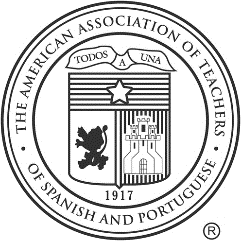 SÁBADO, 22 de abril, 2023MIDDLE SCHOOL TEACHER PLANNING AND REGISTRATION FORMPlease fill out this form electronically, print, and mail with your payment.Finally, please:Make a photocopy of this registration for your records.Mail this form and a check for the full amount of your school’s registration (including lunches) to the AATSP Treasurer at the address below.   Send check questions to    gcoolidg@mccsc.edu                                               Gabriela Coolidge                                                Treasurer of AATSP Indiana                                                3906 E. Stonegate Ct.                                                Bloomington,  IN  47401School RegistrationSchool RegistrationSchool name:Name of supervising teacher:Is this teacher an AATSP member?Yes	NoIf yes, please provide his/her AATSP number.Supervising teacher’s phone number:Supervising teacher’s email address:Sesión 1ASesión 1ASesión 1AVOCABULARIO, MS10:00 - 10:45MAXIMUM 3 STUDENTS PER LEVEL1. 	2. 	3. 	1. 	2. 	3. 	1. 	2. 	3. 	HORA y NÚMEROS, MS10:00 - 10:45MAXIMUM 3 STUDENTS1. 	2. 	3. 	1. 	2. 	3. 	1. 	2. 	3. 	BAILE LATINO (INDIVIDUAL), MS10:00 - 10:45MAXIMUM 2 STUDENTS1. 	2. 	1. 	2. 	1. 	2. 	BAILE LATINO (GRUPO), MS10:00 - 10:45A TEAM OF UP TO 8 STUDENTS1. 	2. 	3. 	4. 	5. 	6. 	7. 	8. 	1. 	2. 	3. 	4. 	5. 	6. 	7. 	8. 	1. 	2. 	3. 	4. 	5. 	6. 	7. 	8. 	Sesión 1BSesión 1BSesión 1BPIÑATAS, MSAre you participating?YES	NO2 ENTRIES PER SCHOOL; TURN IN AT REGISTRATION WITH ENTRY CARDCARTELES, MSAre you participating?YES	NO3 ENTRIES PER SCHOOL; TURN IN AT REGISTRATION WITH ENTRY CARDTRIVIA DEL TORO, MS10:00 - 11:351 TEAM PER HIGH SCHOOL; UP TO 5 MEMBERSNAMES OF TEAM MEMBERS:1. 	2. 	3. 	4. 	5. 	NAMES OF TEAM MEMBERS:1. 	2. 	3. 	4. 	5. 	NAMES OF TEAM MEMBERS:1. 	2. 	3. 	4. 	5. 	Sesión 2ASesión 2ASesión 2ASesión 2AGRAMÁTICA, MS10:50 - 11:35MAXIMUM 3 STUDENTS PER LEVELMAXIMUM 3 STUDENTS PER LEVEL1. 	2. 	3. 	1. 	2. 	3. 	1. 	2. 	3. 	1. 	2. 	3. 	RECITACIÓN/DECLAMACIÓN, MS10:50 - 11:3510:50 - 11:35MAXIMUM 3 STUDENTS PER LEVEL1. 	2. 	3. 	1. 	2. 	3. 	1. 	2. 	3. 	1. 	2. 	3. 	Sesión 3ASesión 3ASesión 3AORACIONES REVUELTAS, MS11:40 - 12:25MAXIMUM 3 STUDENTS PER LEVEL1. 	2. 	3. 	1. 	2. 	3. 	1. 	2. 	3. 	MÚSICA VOCAL (INDIVIDUAL), MS11:40 - 12:25MAXIMUM 2 STUDENTS PER LEVEL1. 	2. 	1. 	2. 	1. 	2. 	MÚSICA VOCAL (GRUPO), MS11:40 - 12:25A TEAM OF UP TO 8 STUDENTS1. 	2. 	1. 	2. 	1. 	2. 	3. 	4. 	5. 	6. 	7. 	8. 	3. 	4. 	5. 	6. 	7. 	8. 	3. 	4. 	5. 	6. 	7. 	8. 	EXAMEN DE CULTURA, MS11:40 - 12:25MAXIMUM 3 STUDENTS PER LEVEL *6TH AND 7TH ONLY1. 	2. 	3. 	1. 	2. 	3. 	1. 	2. 	3. 	Sesión 4ASesión 4ASesión 4ASesión 4ACONVERSACIÓN CONTINUA, MS1:20 - 2:051:20 - 2:05MAXIMUM 2 PAIRS PER LEVELPAIR 1: 			 PAIR 2: 	 		PAIR 1: 			 PAIR 2: 	 		PAIR 1: 			 PAIR 2: 	 		PAIR 1: 			 PAIR 2: 	 		RECITACIÓN/DECLAMACIÓN, MS HERITAGE12:30 – 1:15MAXIMUM 3 STUDENTS PER LEVELMAXIMUM 3 STUDENTS PER LEVEL1. 	2. 	3. 	1. 	2. 	3. 	1. 	2. 	3. 	1. 	2. 	3. 	DISCURSO IMPROVISADO, MS HERITAGE12:30 – 1:15MAXIMUM 3 STUDENTS PER LEVELMAXIMUM 3 STUDENTS PER LEVEL1. 	2. 	3. 	1. 	2. 	3. 	1. 	2. 	3. 	1. 	2. 	3. 	Sesión 4BSesión 4BSesión 4BDRAMA, MS12:30 - 2:05(Event lasts 2 sessions)MINIMUM 4 & MAXIMUM 10 STUDENTS PER SCHOOLNAMES OF SKIT MEMBERS:1. 	2. 	3. 	4. 	5. 	6. 	7. 	NAMES OF SKIT MEMBERS:1. 	2. 	3. 	4. 	5. 	6. 	7. 	NAMES OF SKIT MEMBERS:1. 	2. 	3. 	4. 	5. 	6. 	7. 	Sesión 5Sesión 5Sesión 5Sesión 5DISCURSO IMPROVISADO, MS1:20 - 2:05MAXIMUM 3 STUDENTS PER LEVELMAXIMUM 3 STUDENTS PER LEVEL1. 	2. 	3. 	1. 	2. 	3. 	1. 	2. 	3. 	1. 	2. 	3. 	DELETREO/ORTOGRAFÍA, MS1:20 - 2:051:20 - 2:05MAXIMUM 3 STUDENTS PER LEVEL1. 	2. 	3. 	1. 	2. 	3. 	1. 	2. 	3. 	1. 	2. 	3. 	DELETREO/ORTOGRAFÍA, MS HERITAGE1:20 - 2:051:20 - 2:05MAXIMUM 3 STUDENTS PER LEVEL1. 	2. 	3. 	1. 	2. 	3. 	1. 	2. 	3. 	1. 	2. 	3. 	BillingBillingSCHOOL PARTICIPATION FEE due:$30.00Non-AATSP member surcharge: ($15.00 if applicable)	+Total SCHOOL FEES	=Total number of student participants and student observers:Participant registration fee:X $3.00 / studentTotal PARTICIPANT FEES	=Total number of student participants and student observers ordering  a boxed lunch provided by the Sycamore school. Please payment for the lunches in your total payment.   The lunches  are being subsidized thanks to  the Sycamore School and AATSP!!  Muchas gracias!Boxed lunch to include (choice of) sandwich,  chips,  cookie,  fruit, water.Indicate number of orders for each sandwich type:Ham __________    Turkey___________  Sun butter / jelly____________X $3.50 / studentTotal LUNCH COST	=Total payment to be made to AATSP Indiana for SCHOOL/STUDENT PARTICIPATION and LUNCH COST in the Concurso Académico.	=